МКОУ «Шаласинская СОШ» прошили мероприятия посвященные Дню учителя: «Спасибо Вам, Учителя!»Цели: воспитание у учащихся уважительного отношения к учителю, труду педагога.Задачи: формирование доброжелательных отношений между учащимися и педагогами, развитие творческих способностей учащихся.Оборудование:  Выставка рисунков детей: «Мой любимый учитель».Ведущие мероприятия: Османова Лейла и Магомедова Разият.Построение учащихся.Поздравительное слово администрации школы.Сценарий мероприятия.Стихи учащихся 1-го класса.Праздничный концерт.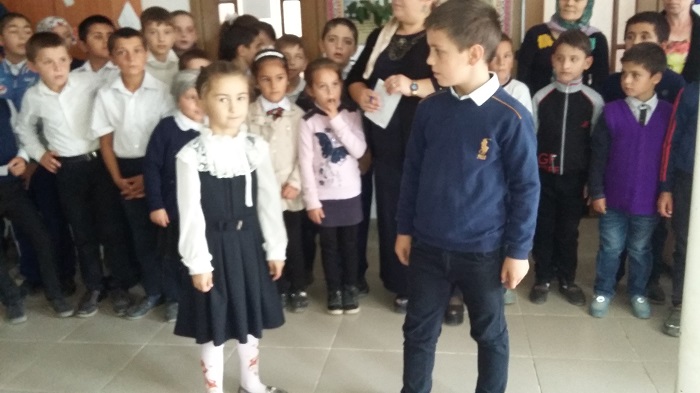 Выставка рисунков.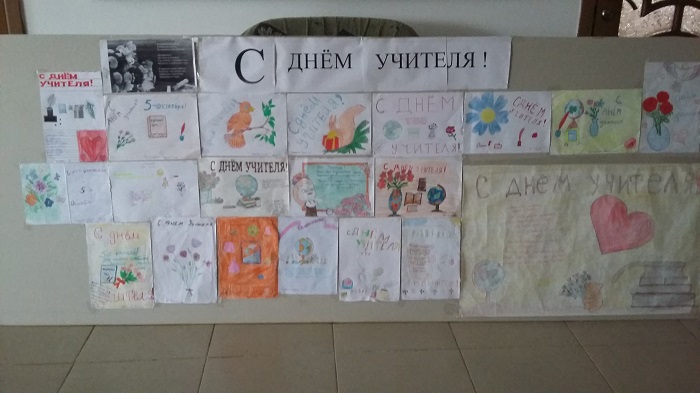 Гость мероприятия ветеран педагогического труда Абдурашидов Амирхан- заслуженный учитель России.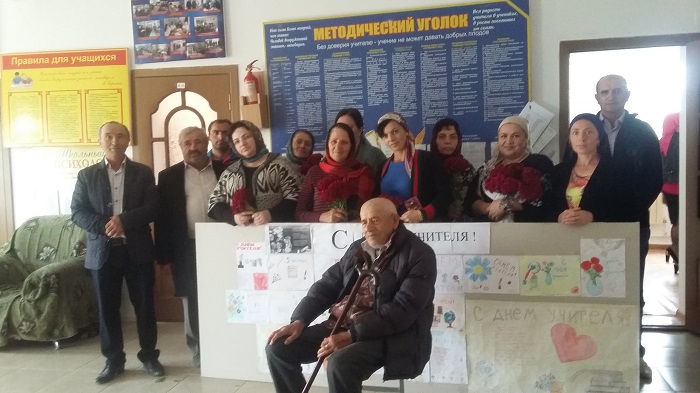 Зам дир по ВР:                Абдусаламов А.Ш.